Консультация для родителей«Пальчиковая гимнастика для детей»Пальчиковые игры и упражнения — уникальное средство для развития речи. Разучивание текстов с использованием «пальчиковой» гимнастики стимулирует развитие мышления, внимания, воображения. Ребёнок лучше запоминает стихотворные тексты, его речь делается точной и выразительной. 
Что же происходит, когда ребенок занимается пальчиковой гимнастикой?1. Выполнение упражнений и ритмичных движений пальцами индуктивно приводит к возбуждению в речевых центрах головного мозга и резкому усилению согласованной деятельности речевых зон, что в конечном итоге, стимулирует развитие речи.2. Игры с пальчиками создают благоприятный эмоциональный фон, развивают умение подрожать взрослому, учат вслушиваться и понимать смысл речи, повышают речевую активность ребёнка.3. Дети учатся концентрировать своё внимание и правильно его распределять.4. Если ребёнок будет правильно выполнять упражнения, сопровождая их короткими стихотворными строчками, то его речь станет более чёткой, ритмичной, яркой, и усилится контроль над выполняемыми движениями.5. Развивается память ребенка, так как он учится запоминать определённые положения рук и последовательность движений.6. У детей развивается воображение и фантазия. Овладев всеми упражнениями, он сможет «рассказывать руками» целые истории.7. В результате освоении всех упражнений кисти рук и пальцы приобретают силу, хорошую подвижность и гибкость, а это в дальнейшем облегчит овладение навыком письма.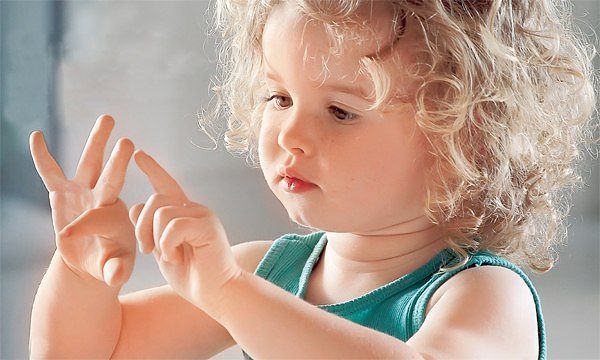 Рекомендации по проведению пальчиковых игр с ребёнкомПриступая к работе, следует помнить о следующих принципах проведения занятий:Перед игрой с ребёнком необходимо обсудить её содержание, сразу при этом отрабатывая необходимые жесты, комбинации пальцев, движения. Это не только позволит подготовить малыша к правильному выполнению упражнения, но и создаст необходимый эмоциональный настрой.Выполнять упражнение следует вместе с ребёнком, при этом демонстрируя собственную увлечённость игрой.При повторных проведениях игры дети нередко начинают произносить текст частично (особенно начало и окончание фраз). Постепенно текст разучивается наизусть, дети произносят его целиком, соотнося слова с движением.Выбрав два или три упражнения, постепенно заменяйте их новыми. Наиболее понравившиеся игры можете оставить в своём репертуаре и возвращаться к ним по желанию малыша.Не ставьте перед ребёнком несколько сложных задач сразу (к примеру, показывать движения и произносить текст). Объем внимания у детей ограничен, и невыполнимая задача может «отбить» интерес к игре.Никогда не принуждайте. Попытайтесь разобраться в причинах отказа, если возможно, ликвидировать их (например, изменив задание) или поменяйте игру.Стимулируйте подпевание детей, «не замечайте», если они поначалу делают что-то неправильно, поощряйте успехи.
Начинать можно с ежедневного массажа по 2 -3 минуты кистей рук и пальцев:- поглаживать и растирать ладошки вверх – вниз- разминать и растирать каждый палец вдоль, затем - поперёк- растирать пальчики спиралевидными движениямиЛюбые упражнения будут эффективны только при регулярных занятиях. Заниматься надо ежедневно около 5 минут. Постепенно увеличивая продолжительность игр до 10-15 минут.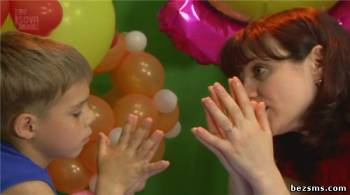 Все упражнения разделены на три группыПервая группа Упражнения для кистей рук:- развивают подражательную способность, достаточно просты и не требуют тонких дифференцированных движений;- учат напрягать и расслаблять мышцы;- развивают умения сохранять положение пальцев некоторое время;- учат переключаться с одного движения на другое.Вторая группаУпражнения для пальцев условно статические:- совершенствуют полученные раннее навыки на более высоком уровне и требуют более точных движений.Третья группаУпражнения для пальцев динамические:- развивают точную координацию движений;- учат сгибать и разгибать пальцы рук;- учат противопоставлять большой палец остальным.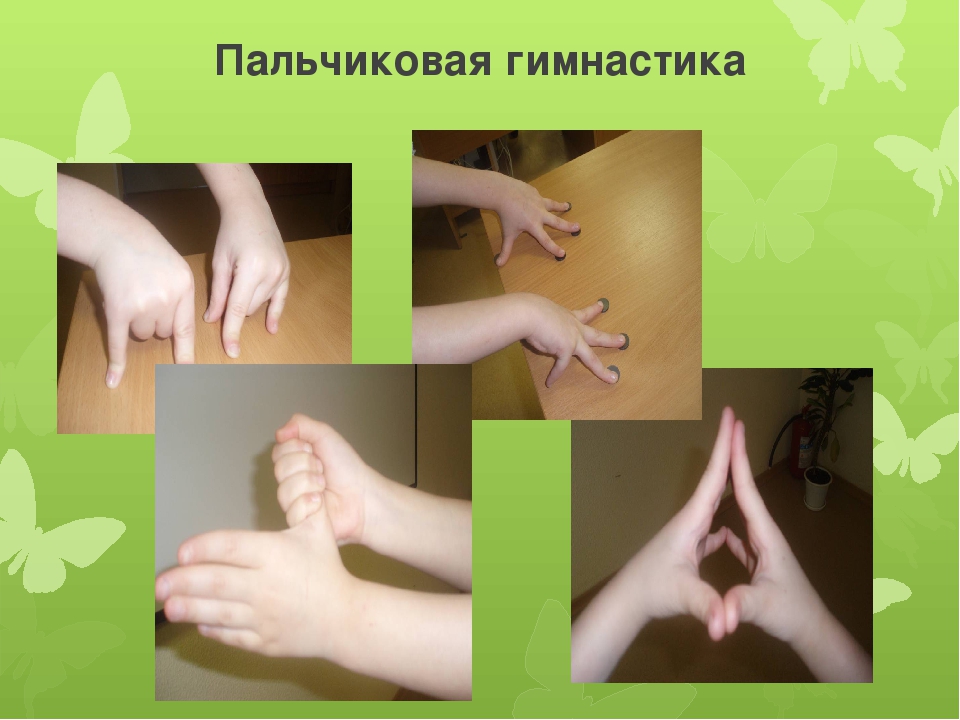 Подготовила: воспитатель Иванова Ю.В. группа №14Желаем успехов!